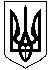    УКРАЇНАЖИТОМИРСЬКА  ОБЛАСТЬНОВОГРАД-ВОЛИНСЬКА МІСЬКА РАДАМІСЬКИЙ  ГОЛОВАРОЗПОРЯДЖЕННЯвід  11.02.2022  №35(о) Про  призначення іменних стипендій Новоград-Волинської міської територіальної громади в галузі культури і мистецтвана 2022 рік         Керуючись статтями 42, 59 Закону України «Про місцеве самоврядування в Україні», враховуючи рішення міської ради                                     від 25.11.2021 року № 380 «Про внесення змін до Програми розвитку культури і туризму на території Новоград-Волинської міської територіальної громади на 2019-2023 роки», протокол Експертної комісії з призначення іменних стипендій Новоград-Волинської міської територіальної громади в галузі культури і мистецтва на 2022 рік від 03.02.2022 № 1, з метою збереження та розвитку культурного потенціалу, популяризації національних традицій, звичаїв та обрядів, створення максимально сприятливих умов для  підтримки та стимулювання творчої особистості:	1. Затвердити список стипендіатів на отримання іменних стипендій Новоград-Волинської міської територіальної громади в галузі культури і мистецтва на 2022 рік згідно додатку.          2. Встановити виплату іменних стипендій Новоград-Волинської міської територіальної громади в галузі культури і мистецтва з 01 лютого 2022 року.          3. Управлінню культури і туризму міської ради (Широкопояс О.Ю.) забезпечити щомісячну виплату іменних стипендій Новоград-Волинської міської територіальної громади в галузі культури і мистецтва протягом                2022 року (лютий-грудень).          4. Контроль    за    виконанням   цього   розпорядження  покласти на заступника міського голови  Борис Н.П. Міський   голова                                                                   Микола  БОРОВЕЦЬДодаток  
до розпорядження міського голови                                                                                від  11.02.2022  №35(о)СПИСОКстипендіатів на отримання  іменних стипендій Новоград-Волинської міської територіальної громади в галузі культури і мистецтва  на 2022 рік (лютий-грудень)        Керуючий справами          виконавчого комітету міської ради                                             Олександр ДОЛЯ№з\пПрізвище, ім’я, по батьковіДатанародженняМісце навчання або роботиРозмір стипендіїРозмір стипендіїСтипендія в номінації «Музичне мистецтво - Стипендія імені Івана Мамайчука» у категорії «Творча особистість» Стипендія в номінації «Музичне мистецтво - Стипендія імені Івана Мамайчука» у категорії «Творча особистість» Стипендія в номінації «Музичне мистецтво - Стипендія імені Івана Мамайчука» у категорії «Творча особистість» Стипендія в номінації «Музичне мистецтво - Стипендія імені Івана Мамайчука» у категорії «Творча особистість» Стипендія в номінації «Музичне мистецтво - Стипендія імені Івана Мамайчука» у категорії «Творча особистість» Стипендія в номінації «Музичне мистецтво - Стипендія імені Івана Мамайчука» у категорії «Творча особистість» Зубрицький Арсеній Юрійович25.062007Учень Школи мистецтв600.00600.00БорисюкАнастасія Сергіївна30.01.2008Учениця Школи мистецтв600,00600,00Соболєва Яна Олександрівна12.01.2007Учениця Школи мистецтв600,00600,00Смоляр Марія Василівна28.12.1997Керівник вокальної студії «The Voice»600,00600,00Стипендіяв номінації «Музичне мистецтво - Стипендія імені Івана Мамайчука» у категорії «Визначні діячі» Стипендіяв номінації «Музичне мистецтво - Стипендія імені Івана Мамайчука» у категорії «Визначні діячі» Стипендіяв номінації «Музичне мистецтво - Стипендія імені Івана Мамайчука» у категорії «Визначні діячі» Стипендіяв номінації «Музичне мистецтво - Стипендія імені Івана Мамайчука» у категорії «Визначні діячі» Стипендіяв номінації «Музичне мистецтво - Стипендія імені Івана Мамайчука» у категорії «Визначні діячі» Стипендіяв номінації «Музичне мистецтво - Стипендія імені Івана Мамайчука» у категорії «Визначні діячі» ДоличІнна Володимирівна20.06.1983Викладач Школи мистецтвВикладач Школи мистецтв1000,00Нюкало Алевтина Олегівна28.10.1985Викладач Школи мистецтвВикладач Школи мистецтв1000,00Матвійчук Віра Юріївна11.11.1956Викладач Школи мистецтвВикладач Школи мистецтв1000,00Нестерова Тетяна Миколаївна16.05.1960Викладач Школи мистецтвВикладач Школи мистецтв1000,00Гурбан Олег Миколайович21.07.1980Викладач Школи мистецтвВикладач Школи мистецтв1000,00Стипендіяв номінації  «Літературне мистецтво – Стипендія імені Юрія Ковальського» у категорії «Творча особистість» Стипендіяв номінації  «Літературне мистецтво – Стипендія імені Юрія Ковальського» у категорії «Творча особистість» Стипендіяв номінації  «Літературне мистецтво – Стипендія імені Юрія Ковальського» у категорії «Творча особистість» Стипендіяв номінації  «Літературне мистецтво – Стипендія імені Юрія Ковальського» у категорії «Творча особистість» Стипендіяв номінації  «Літературне мистецтво – Стипендія імені Юрія Ковальського» у категорії «Творча особистість» Стипендіяв номінації  «Літературне мистецтво – Стипендія імені Юрія Ковальського» у категорії «Творча особистість» Шпунтова Софія Вікторівна17.10.2007Учениця Пилиповицького ліцеюУчениця Пилиповицького ліцею600.00